АДМИНИСТРАЦИЯ АЛЕКСАНДРОВСКОГО СЕЛЬСОВЕТА САРАКТАШСКОГО РАЙОНА ОРЕНБУРГСКОЙ ОБЛАСТИП О С Т А Н О В Л Е Н И Е_________________________________________________________________________________________________________19.01.2018	                         с. Вторая Александровка                                №  10-пВ соответствии с Федеральным  законом от 25 декабря 2008г. N 273-ФЗ "О противодействии коррупции", Указом Президента Российской Федерации от 19 сентября 2017 года № 431 «О внесении изменений в некоторые акты Президента Российской Федерации в целях усиления контроля за соблюдением законодательства о противодействии коррупции»1. Внести  в постановление администрации Александровского сельсовета Саракташского района Оренбургской области  от 20.03.2016                  № 11-п  «Об утверждении Положения о комиссии по соблюдению требований к служебному поведению муниципальных служащих и урегулированию конфликта интересов в муниципальном образовании Александровский сельсовет Саракташский район Оренбургской области» (далее – постановление),  следующие изменения и дополнения:1.1.  приложение 1 к постановлению дополнить пунктом 17.6. следующего содержания:« 17.6. Мотивированные заключения, предусмотренные пунктами 17.1, 17.3. и 17.4.  настоящего Положения, должны содержать:
а) информацию, изложенную в обращениях или уведомлениях, указанных в абзацах втором и пятом подпункта "б" и подпункте "д" пункта 16 настоящего Положения;
б) информацию, полученную от государственных органов, органов местного самоуправления и заинтересованных организаций на основании запросов;
в) мотивированный вывод по результатам предварительного рассмотрения обращений и уведомлений, указанных в абзацах втором и пятом подпункта "б" и подпункте "д" пункта 16 настоящего Положения, а также рекомендации для принятия одного из решений в соответствии с пунктами 24, 25.3, 26.1 настоящего Положения или иного решения.».         2. Настоящее  постановление вступает в силу после его официального опубликования путем размещения на официальном сайте администрации Александровского сельсовета Саракташского района.          3. Контроль за исполнением настоящего постановления оставляю за собой.Глава Александровского сельсовета                                          Е.Д. РябенкоРазослано: Е.А. Юдиной, администрации сельсовета,  прокуратуре района, в дело.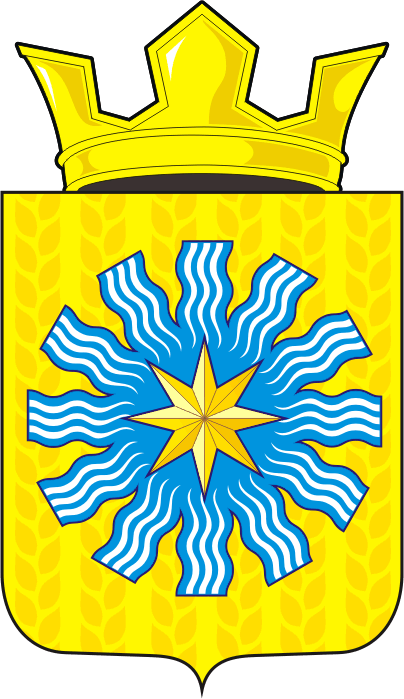 О внесении изменений и дополнений в постановление администрации Александровского сельсовета Саракташского района Оренбургской области от 20.03.2016 № 11-п